КАРАР                                                   № 35                         ПОСТАНОВЛЕНИЕ«09» август 2022 й.                                                                   «09»  августа 2022 г.               Об утверждении положения о постановке на учет воинских захоронений и увековечении имен погибших воинов, расположенных на территории   администрации сельского поселения Орловский сельсовет                                                 муниципального района Благовещенский район Республики Башкортостан           В соответствии с Федеральным законом от 6 октября 2003 № 131-ФЗ "Об общих принципах организации местного самоуправления в Российской Федерации", законом Российской Федерации от 14 января 1993 № 4292-1 "Обувековечивании памяти погибших при защите Отечества", Федеральным законом от 12.01.1996 № 8-ФЗ «О погребении и похоронном деле» и в целях сохранения и благоустройства воинских захоронений, мемориальных сооружений и объектов, увековечивающих память погибших при защите Отечества, захороненных на территории Администрации сельского поселения Орловский сельсовет муниципального района Благовещенский район Республики Башкортостан ПОСТАНОВЛЯЕТ:       l. Утвердить Положение о постановке на учет воинских захоронений и увековечении имен погибших воинов, расположенных на территории Администрации сельского поселения Орловский сельсовет муниципального района Благовещенский район Республики Башкортостан согласно приложению № 1.2.Утвердить список памятников, поставленных (подлежащих к постановке) на учет воинских захоронений, расположенных на территории Администрации сельского поселения Орловский сельсовет муниципального района Благовещенский район Республики Башкортостан согласно приложению к Положению о постановке на учет воинских захоронений и увековечении имен погибших воинов, расположенных на территории Администрации сельского поселения Орловский сельсовет муниципального района Благовещенский район Республики Башкортостан. 3. Осуществить государственный кадастровый учёт земельных участков, расположенных под воинскими захоронениями, указанных в приложении № 2 в соответствии с действующим законодательством.4. Управляющему делами сельского поселения Орловский сельсовет Муниципального района Благовещенский район Республики Башкортостан разместить настоящее постановление на официальном сайте  Администрация сельского поселения Орловский сельсовет муниципального района Благовещенский район Республики Башкортостан  в сети «Интернет».5. Настоящее постановление вступает в силу с момента его официального опубликования.6. Контроль за исполнением настоящего постановления оставляю за собой.Глава сельского поселения                                                   З.А.Загитова                                                                                  Приложение к постановлению АдминистрацииМуниципального района Благовещенский район Республики Башкортостан     №______от «___» _________2022 г.Положениео постановке на учет воинских захоронений и увековечении имен погибших воинов, расположенных на территории администрации сельского поселения Орловский сельсовет                                                 муниципального района Благовещенский район Республики Башкортостан Общие положения.1.1. Настоящее Положение о постановке на учет воинских захоронений и увековечении имен погибших воинов, расположенных на территории администрации сельского поселения Орловский сельсовет                              муниципального района Благовещенский район Республики Башкортостан (далее - Положение) регламентирует отношения, складывающиеся на территории администрации сельского поселения Орловский сельсовет                              муниципального района Благовещенский район Республики Башкортостан  в сфере постановки на учет воинских захоронений и увековечения имен погибших воинов.1.2. Воинскими захоронениями считаются не только захоронения бойцов и командиров Красной армии, погибших в период Великой Отечественной войны 1941-1945 годов, а все захоронения погибших при защите Отечества, включая захоронения периода Гражданской, Советско-финляндской войн и могилы военнослужащих Советской и Российской армии, погибших при исполнении служебного долга, как за пределами Отечества, так и в антитеррористических операциях на территории Российской Федерации. 1.3. Поисковая работа организуется и проводится общественно- государственными объединениями, общественными объединениями, уполномоченными на проведение такой работы, в порядке, предусмотренном уполномоченным федеральным органом исполнительной власти по увековечению памяти погибших при защите Отечества, в целях выявления неизвестных воинских захоронений и непогребенных останков, установления имен погибших и пропавших без вести при защите Отечества и увековечения их памяти (приказ Министра обороны РФ от 19.11.2014 № 845 «Об утверждении Порядка организации и проведения поисковой работы общественно-государственными объединениями, общественными объединениями, уполномоченными на проведение такой работы, осуществляемой в целях выявления неизвестных воинских захоронений и непогребенных останков, установления имен погибших и пропавших без вести при защите Отечества и увековечения их памяти»).2. Ведение государственного учета воинских захоронений и увековечении имен погибших воинов, расположенных на территории администрации сельского поселения Орловский сельсовет                               муниципального района Благовещенский районРеспублики Башкортостан2.1. Государственный учет воинских захоронений на территории администрации сельского поселения Орловский сельсовет                              муниципального района Благовещенский район Республики Башкортостан осуществляют:-Администрация городского поселения город Благовещенск муниципального района Благовещенский район Республики Башкортостан (далее Администрация городского поселения); -Администрация сельского поселения Покровский сельсовет муниципального района  Благовещенский район Республики Башкортостан;- Администрация сельского поселения Удельно-Дуванейский сельсовет муниципального района  Благовещенский район Республики Башкортостан;-Администрация сельского поселения Николаевский сельсовет муниципального района  Благовещенский район Республики Башкортостан;-Администрация сельского поселения Богородский сельсовет муниципального района  Благовещенский район Республики Башкортостан;-Администрация сельского поселения Изяковский сельсовет муниципального района  Благовещенский район Республики Башкортостан;-Администрация сельского поселения Ильино-Полянский сельсовет муниципального района  Благовещенский район Республики Башкортостан (далее администрации сельских поселений).Основания для постановки на государственный учет ранее неизвестныхвоинских захоронений:- сведения государственных и военных архивов;-документы обследования неучтенных воинских захоронений (акты, протоколы, журналы).Процедура постановки на государственной учет:l) обозначение на местности воинского захоронения (вновь обнаруженные или не обозначенные ранее);2) составление учетной карточки (паспорта) воинского захоронения, если таковой не имеется;3) определение координат границ земельного участка и осуществление государственного кадастрового учета территории воинского захоронения при наличии возможности в соответствии с действующим законодательством;4) принятие на балансовый учет воинского захоронения в целях обеспечения его содержания;5) организация свободного доступа граждан к воинскому захоронению;6) установка мемориального знака. Мемориальный знак устанавливается и составляется паспорт (учетная карточка) на каждое воинское захоронение, независимо от места выявления, в том числе категории земель, собственника земельного участка, на котором выявлено (расположено) воинское захоронение, наличия (отсутствия) охранных зон и зон охраняемого природного ландшафта.2.2. При обнаружении старых военных и ранее неизвестных захоронений администрации осуществляют учет воинских захоронений, а в необходимых случаях организовывают перезахоронение останков погибших. До принятия решения о дальнейшей судьбе воинских захоронений Администрациями городского и сельских поселений приминаются меры к сохранности вновь выявленных воинских захоронений. В случаях, когда воинское захоронение находится на землях федеральной собственности (лесной фонд), собственность на которые не разграничена, принадлежащих юридическим и физическим лицам, Администрациями городского и сельских поселений муниципального района Благовещенский район Республики Башкортостан рассматривается вопрос о целесообразности включения земельных участков, на которых расположены воинские захоронения в границы населенных пунктов, путем внесения соответствующих изменений в генеральные планы поселений, либо перевода земельных участков в категорию земель «земли особо охраняемых территорий и объектов» (земли историко-культурного назначения) в соответствии с Земельным кодексом Российской Федерации.2.3 Перезахоронение останков погибших из неучтенных воинских захороненийпроизводится в следующих случаях:- обнаружены останки небольшого количества погибших;- в доступности (поблизости) имеется действующее воинское захоронение, куда возможно перезахоронить останки;- нахождение неучтенных воинских захоронений на земельных участках, предназначенных для возведения объектов капитального строительства федерального значения (линейных объектов);- в случае если захоронение уже подвергалось частичному переносу или разграблению.Отказ от переноса останков из неучтенных воинских захоронений производится в следующих случаях:- обнаружены останки большого количества погибших;-выявленное захоронение было ранее благоустроено и сведения о нем содержатся на топографических картах;- в доступности от места обнаружения нет воинских захоронений, куда можно перезахоронить все обнаруженные останки;- в других случаях, в том числе исходя из состояния останков.2.4. В случае отказа (нецелесообразности) переноса останков погибших место их обнаружения подлежит благоустройству и учету как воинское захоронение.2.5. О перезахоронении останков погибших Администрациями городского и сельских поселений   уведомляют родственников погибших, поиск которых осуществляет в соответствии с законодательством территориальный орган военного управления.2.6. Для централизованного учета воинских захоронений администрации городского и сельских поселений направляют соответствующие сведения в уполномоченный федеральный орган исполнительной власти по увековечению памяти погибших при защите Отечества.3. Увековечение имен погибших воинов на мемориальных плитахвоинских захоронений.3.1. Увековечение имен погибших воинов на мемориальных плитах воинских захоронений проводится Администрациями  городского  и сельских поселений.3.2. Основания для увековечения имен погибших воинов на мемориальных плитах воинских захоронений:1) наличие в учетной карточке воинского захоронения данных о захороненных в нем воинах;2) акт захоронения (перезахоронения) останков воинов, найденных в ходе поисковых работ или проведения мероприятий по укрупнению захоронений;3) сведения государственных и военных архивов Российской Федерации и стран зарубежья;4) обращения юридических и физических лиц, подтвержденные документами (копиями документов) о гибели и захоронении воинов.3.3. Перед принятием решения о нанесении на мемориальные плиты воинских захоронений имен захороненных (увековеченных) воинов Администрации городского и сельских поселений организуют проведение проверки их именных данных, факта возможного захоронения этих воинов на данном воинском захоронении.3.4. Нанесение имен на мемориальные плиты согласовывается с территориальными органами военного управления.3.5. При захоронении (перезахоронении) останков погибших воинов, вносятся изменения в учетную карточку воинского захоронения, согласно акту захоронения, при этом учитываются как воины, чьи имена удалось установить, так и безымянные воины.3.6. В случае нанесения имен погибших воинов на мемориальных плитах воинских захоронений без подтверждения их захоронения на данном воинском захоронении, данные воины учитываются как увековеченные, но не захороненных в данном захоронении, что отражается в учетной карточке воинского захоронения.                                                                                                 Приложение 1к Положению о постановке на учет воинских захоронений и увековечении имен погибших воинов, расположенных на территории муниципального района Благовещенский район Республики Башкортостан от «___»_______2022 г. №______Список памятников,поставленных (подлежащих к постановке) на учет воинских захоронений, расположенных на территории муниципального района Благовещенский район Республики БашкортостанБАШКОРТОСТАН РЕСПУБЛИКАhЫБЛАГОВЕЩЕН РАЙОНЫМУНИЦИПАЛЬ   РАЙОНЫНЫОРЛОВКА АУЫЛ СОВЕТЫАУЫЛЫ БИЛӘМӘhЕ ХАКИМИӘТЕ453444,Орловка аулы,Дуслык урамы, 18тел. 2-73-25РЕСПУБЛИКА  БАШКОРТОСТАНАДМИНИСТРАЦИЯСЕЛЬСКОГО ПОСЕЛЕНИЯОРЛОВСКИЙ СЕЛЬСОВЕТМУНИЦИПАЛЬНОГО РАЙОНАБЛАГОВЕЩЕНСКИЙ РАЙОН453444, с.Орловкаул.Дружбы, 18тел. 2-73-25№п/пНаименование объекта культурного наследия (памятники воинских захоронений)МестоположениепамятникаОбслуживающиеорганизации1Рядовой  Юмадиров Игорь Сергеевич01.04.1976-11.04.1996 Кладбище     с.Покровка Благовещенского района Республики БашкортостанАдминистрация сельского поселения Покровский сельсовет муниципального района  Благовещенский район Республики Башкортостан 2Рядовой Зырянов Сергей Петрович13.11.1966-23.06.1986Кладбище     с.Удельно- Дуваней Благовещенского района Республики БашкортостанАдминистрация сельского поселения Удельно-Дуванейский сельсовет муниципального района  Благовещенский район Республики Башкортостан3Ефрейтор Полушкин Артем Сергеевич25.05.1987-09.08.2008Кладбище     с.Дмитриевка Благовещенского района Республики Башкортостан Администрация сельского поселения Николаевский сельсовет муниципального района  Благовещенский район Республики Башкортостан4Младший сержант, Кавалер ордена «Слава» трех степеней Дьячков Александр Васильевич25.10.1921-08.09.1961Кладбище №1    с.Николаевка Благовещенского района Республики БашкортостанАдминистрация сельского поселения Николаевский сельсовет муниципального района  Благовещенский район Республики Башкортостан 5Сержант Кузнецов Алексей Михайлович27.07.1976-21.12.1995Кладбище  №1  г.Благовещенск Республики БашкортостанАдминистрация городского поселения город Благовещенск муниципального района  Благовещенский район Республики Башкортостан 6Старшина,  Кавалер Ордена «Слава» трех степеней Киняшов Михаил Александрович15.09.1924-01.06.1995Кладбище  №1 г.Благовещенска Республики БашкортостанАдминистрация городского поселения город Благовещенск муниципального района  Благовещенский район Республики Башкортостан 7МайорПарфенов Александр Михайлович11.09.1946-19.04.1981Старое кладбище     г.Благовещенск Республики Башкортостан  Администрация городского поселения город Благовещенск муниципального района  Благовещенский район Республики Башкортостан8Красноармеец Домрачев Алексей Петрович1906-1942Северное кладбище     г.Благовещенск Республики БашкортостанАдминистрация городского поселения город Благовещенск муниципального района  Благовещенский район Республики Башкортостан 9Красноармеец Карташев Григорий Михайлович1906-19.11.1942Кладбище     с.Богородское  Благовещенского района  Республики БашкортостанАдминистрация сельского поселения Богородский сельсовет муниципального района  Благовещенский район Республики Башкортостан 10Младший лейтенант Сыртланов Насибулла Зиганшинович19.03.1917-25.02.1943  Кладбище     с.Шариповка Благовещенского района  Республики БашкортостанАдминистрация сельского поселения Изяковский сельсовет муниципального района  Благовещенский район Республики Башкортостан 11Лейтенант Саяпов Артур Светланович, 03.04.1996-28.06.2022Кладбище с.Ильино-Поляна Благовещенского района  Республики БашкортостанАдминистрация сельского поселения Ильино-Полянский сельсовет муниципального района  Благовещенский район Республики Башкортостан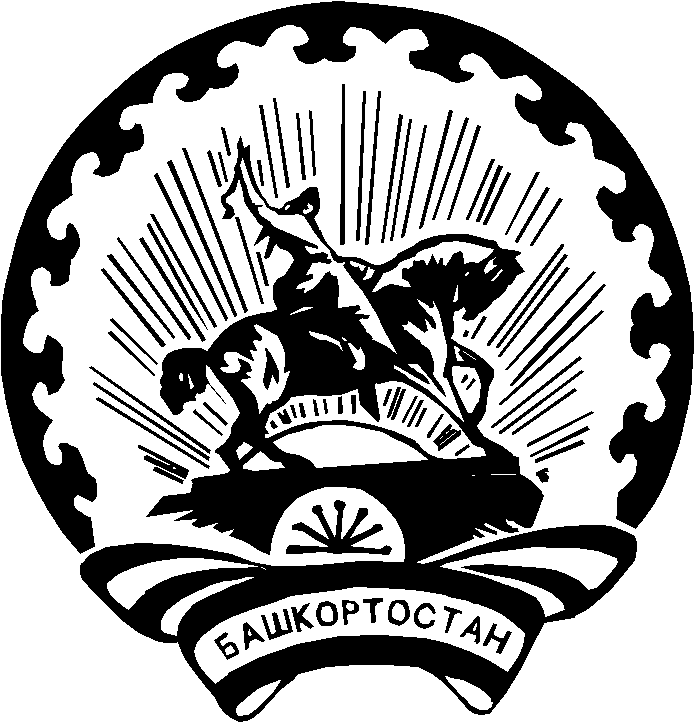 